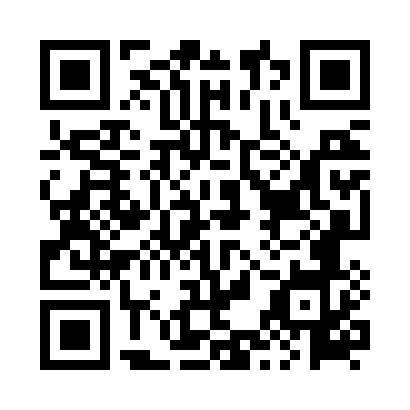 Prayer times for Kanabrod, PolandMon 1 Apr 2024 - Tue 30 Apr 2024High Latitude Method: Angle Based RulePrayer Calculation Method: Muslim World LeagueAsar Calculation Method: HanafiPrayer times provided by https://www.salahtimes.comDateDayFajrSunriseDhuhrAsrMaghribIsha1Mon4:026:0412:345:017:058:592Tue3:596:0212:345:027:079:023Wed3:565:5912:335:037:099:044Thu3:535:5712:335:047:109:065Fri3:505:5512:335:067:129:096Sat3:475:5212:335:077:149:117Sun3:445:5012:325:087:169:138Mon3:415:4812:325:097:179:169Tue3:385:4512:325:117:199:1810Wed3:355:4312:315:127:219:2111Thu3:325:4112:315:137:229:2312Fri3:295:3912:315:147:249:2613Sat3:255:3612:315:157:269:2914Sun3:225:3412:305:177:289:3115Mon3:195:3212:305:187:299:3416Tue3:165:3012:305:197:319:3717Wed3:125:2812:305:207:339:3918Thu3:095:2512:295:217:359:4219Fri3:065:2312:295:227:369:4520Sat3:025:2112:295:247:389:4821Sun2:595:1912:295:257:409:5122Mon2:555:1712:295:267:429:5323Tue2:525:1512:285:277:439:5624Wed2:485:1312:285:287:459:5925Thu2:445:1012:285:297:4710:0226Fri2:415:0812:285:307:4810:0627Sat2:375:0612:285:317:5010:0928Sun2:335:0412:285:327:5210:1229Mon2:305:0212:285:337:5410:1530Tue2:265:0012:275:347:5510:19